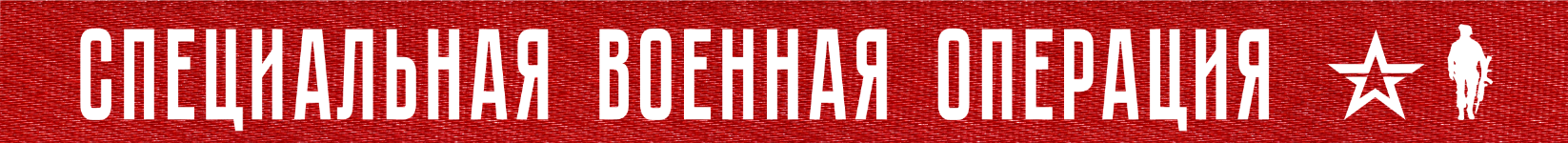 1 год и 61 день Вооруженные силы Российской Федерации проводят специальную военную операцию по борьбе с пособниками американского фашизма и проявлениями западного нацизма на границах нашего Отечества.Одной из целей СВО обозначено недопущение факта вступления Украины в НАТО.На Купянском направлении ударами оперативно-тактической и армейской авиации, огнем артиллерии «Западной» группировки войск поражены подразделения противника в районах населенных пунктов Стельмаховка Луганской Народной Республики, Синьковка, Артемовка, Ивановка и Фиголевка Харьковской области.В районах населенных пунктов Новоселовское Луганской Народной Республики и Синьковка Харьковской области пресечены действия двух украинских диверсионно-разведывательных групп.За сутки уничтожено свыше 70 украинских военнослужащих, боевая бронированная машина и три пикапа.Кроме того, в районе населенного пункта Стельмаховка Луганской Народной Республики уничтожен склад боеприпасов 92-й механизированной бригады ВСУ.На Краснолиманском направлении ударами штурмовой и армейской авиации, огнем артиллерии группировки войск «Центр» нанесено поражение живой силе и технике противника в районах населенных пунктов Червоная Диброва, Червонопоповка Луганской Народной Республики, Терны и Серебрянка Донецкой Народной Республики.Также в районе населенного пункта Терны Донецкой Народной Республики пресечена деятельность двух украинских диверсионно-разведывательных групп.Потери противника составили свыше 60 украинских военнослужащих, две боевые бронированные машины, три автомобиля, гаубица Д-20 и самоходная артиллерийская установка «Гвоздика».На Донецком направлении штурмовые отряды продолжают боевые действия в западных районах города Артемовск.Оперативно-тактическая и армейская авиация, артиллерия «Южной» группировки войск совместно с подразделениями Воздушно-десантных войск оказывали поддержку штурмовым отрядам и пресекали попытки противника контратаковать с флангов.За сутки авиацией в данном районе совершено восемь самолетовылетов, артиллерией группировки выполнено 76 огневых задач.В районе населенного пункта Богдановка Донецкой Народной Республики нанесено поражение выдвигавшимся в направлении города Артемовск резервам противника.За сутки на данном направлении уничтожено более 280 украинских военнослужащих и наёмников, боевая машина пехоты, бронетранспортер, четыре боевые бронированные машины, одиннадцать автомобилей, боевая машина реактивной системы залпового огня «Град», а также гаубица Д-30.На Южно-Донецком и Запорожском направлениях ударами оперативно-тактической и армейской авиации, огнем артиллерии группировки войск «Восток» нанесено поражение подразделениям противника в районах населенных пунктов Угледар Донецкой Народной Республики, Каменское, Малая Токмачка Запорожской области.В районах населенных пунктов Новоселка и Новомихайловка Донецкой Народной Республики пресечены действия двух украинских диверсионно-разведывательных групп.За сутки потери противника на данных направлениях составили свыше 20 украинских военнослужащих, две боевые бронированные машины, три автомобиля, а также гаубица Д-20.Кроме того, в районах населенных пунктов Равнополье и Вольнянск Запорожской области поражены два склада боеприпасов 65-й механизированной бригады ВСУ и 102-й бригады территориальной обороны.На Херсонском направлении ударами оперативно-тактической авиации и огня артиллерии за сутки уничтожено до 40 украинских военнослужащих, боевая бронированная машина, два автомобиля, а также одна артиллерийская система М777 производства США. Оперативно-тактической и армейской авиацией, ракетными войсками и артиллерией группировок войск Вооруженных Сил Российской Федерации нанесено поражение 92 артиллерийским подразделениям ВСУ на огневых позициях, живой силе и технике в 126 районах.В районе населенного пункта Торское Донецкой Народной Республики поражён командно-наблюдательный пункт 23-го отдельного стрелкового батальона ВСУ.В районах населенных пунктов Орехов и Каменское Запорожской области поражены два узла связи 65-й механизированной и 128-й горно-штурмовой бригад ВСУ. Средствами противовоздушной обороны за сутки сбито тридцать восемь украинских беспилотных летательных аппаратов в районах населенных пунктов Лиман Второй, Двуречное, Жовтневое Харьковской области, Краснореченское, Червонопоповка, Рубежное и Кременная Луганской Народной Республики, Опытное, Макеевка, Никольское, Новобахмутовка, Завитне Бажання, Кирилловка Донецкой Народной Республики, Шевченко, Ульяновка Запорожской области, Песчаное, Голая Пристань и Каиры Херсонской области. Всего с начала проведения специальной военной операции уничтожены: 411 самолетов, 228 вертолетов, 3834 беспилотных летательных аппарата, 415 зенитных ракетных комплексов, 8821 танк и других боевых бронированных машин, 1094 боевые машины реактивных систем залпового огня, 4647 орудий полевой артиллерии и минометов, а также 9721 единица специальной военной автомобильной техники.24  апреля  2023 г., 14:10  (МСК)425-й  деньПРОЧТИ  и  ПЕРЕДАЙ  ДРУГОМУ !